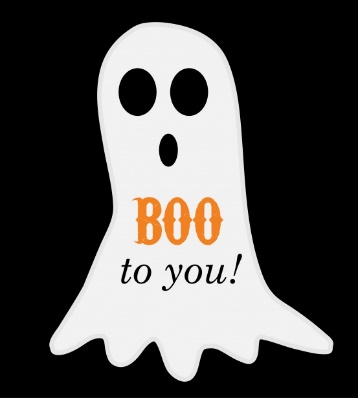 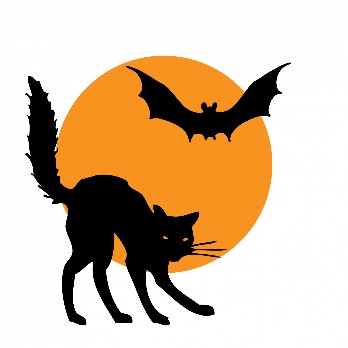 St Patrick’s Nursery Unit October 2023Theme:  Autumn / HalloweenColour:  Autumn Colours; Orange, Red, Brown, Yellow and Black for the end of the month. Rhymes and Songs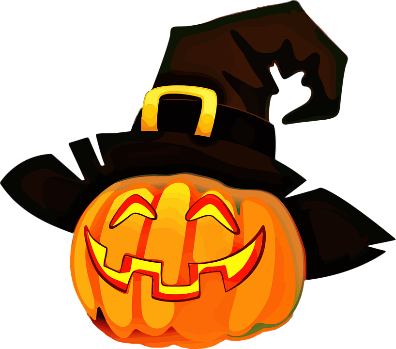 Incy Wincy SpiderLittle Miss MuffetPeter Peter Pumpkin EaterThe Witches of HalloweenHagalena MagalenaReminder All clothing needs to be labelled with your child’s name. We always endeavour to ensure they go home with the correct jumpers etc and labels makes this task much easier with 26 children in each session.Dressing up Day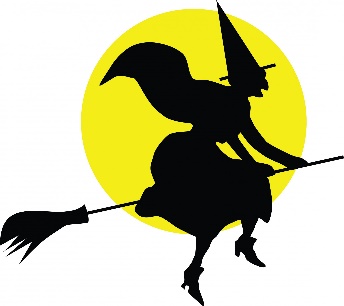 The children can all come in on Thursday 26th October in their Halloween fancy dress costumes. It is advisable that accessories such as broomsticks, magic wands, swords and masks are NOT sent into nursery. Mid Term BreakThe Nursery will be closed from Thursday 26th October and reopen 2nd NovemberBirthday Greetings October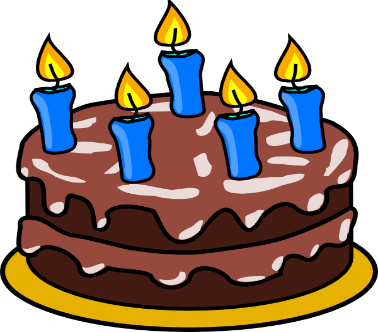 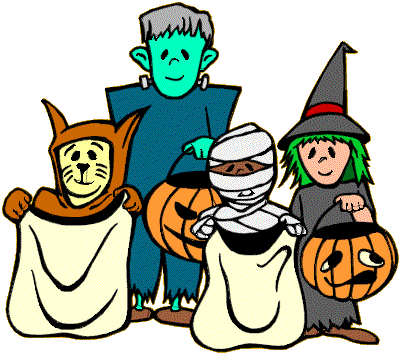 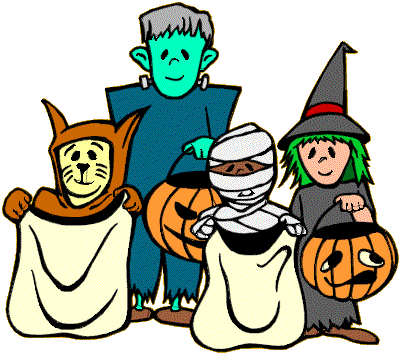 Anna Keenan – 3rd OctErin Connolly – 4th OctFiadh Lynch – 10th OctOscar Floyd – 21st OctElla Connolly – 31st OctSettling in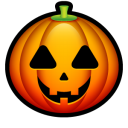 All the children have settled in so well. We are very proud with how they have coped coming into nursery. Well Done!Autumn ThemeWe will have a table for autumn objects in the nursery and I would love if the children collect some objects to bring in  – if you can send in a couple of photos that we can display that would be great. Wellie BootsSome children do not yet have wellies to keep in the nursery. Can you please send these in as soon as possible.Lending Library We will be starting this up after Halloween alongside our Getting Ready to Learn project Snack MoneyCan I ask that all snack money is placed in the envelope provided with the child’s name marked on it…It is difficult for staff to remember when a number of people hand them cash.NewslettersAll monthly correspondence will be posted on the school website and our Google Classroom. This will be the last Newsletter sent on paper. Please keep an eye out here at the beginning of each month. I will begin to text any further information via the Nursery Mobile.Thank you for you continuing support and co-operation. 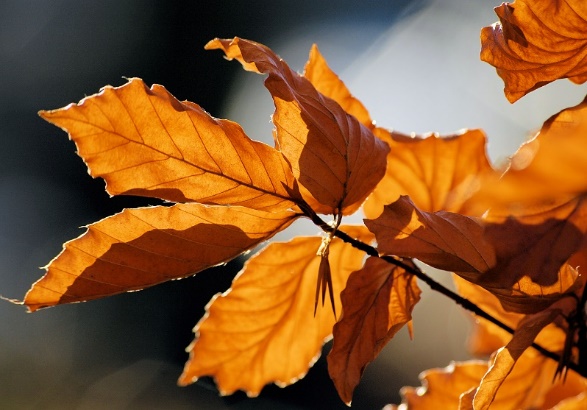 Yours Sincerely, E. ShelleyNursery teacher